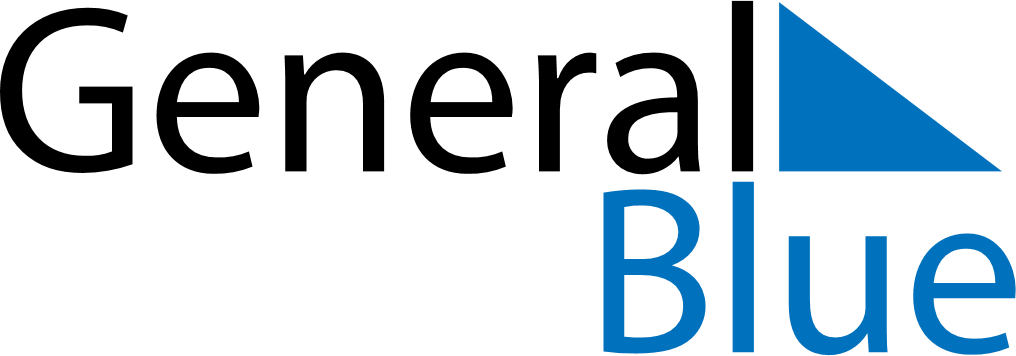 March 2022March 2022March 2022SpainSpainSUNMONTUEWEDTHUFRISAT12345678910111213141516171819Saint Joseph202122232425262728293031